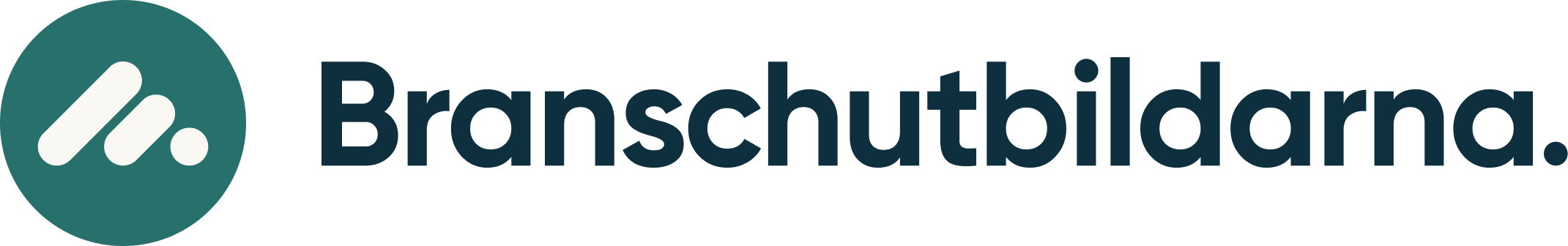 Entreprenadjuridik – Grundkurs 1 dag.Detta är en lärarledd kurs som hålls online via utbildningsplattform. Deltagare ser och hör kursledaren och har även möjlighet att ställa frågor under dagen. Deltagare kan befinna sig var som helst geografiskt sett där det finns en stabil internetuppkoppling. Deltagande i kursen fungerar utmärkt både via surfplatta och dator/laptop.För den här grundkursen behöver du ingen tidigare utbildning eller erfarenhet inom ämnet.Till vem riktar sig kursenEntreprenadjuridik - grund riktar sig till dig som är beställare, entreprenör, konsult/projektledare, besiktningsman eller till dig som på annat sätt kommer i kontakt med entreprenadjuridik och tillämpar AB04 och ABT 06. Vi lära dig förstå standardavtalen och parternas respektive ansvarEn stor del av tvisterna i en entreprenad grundas på olika uppfattningar och tolkning av bland annat entreprenadens omfattning, dvs vad som ingår i uppdraget. Det finns alltid risker i en entreprenad och standardavtalen reglerar dessa risker på olika sätt. Det är viktigt att känna till vad som gäller och vara tydlig i sin kommunikation. Kursen tar upp juridiska frågeställningar och olika situationer som kan uppkomma för dig som är entreprenör eller beställare.Du lär dig vad som gäller vid fel och skada samt allmänt om ansvarsregler.Standardavtalen i byggbranschen är inte alltid tydliga och enkla att tolka men med kunskap om strukturen och bakgrunden till olika bestämmelser får du betydligt större chans att tillvarata din rätt som beställare eller entreprenör samt en chans att förstå konsekvenser av olika handlingar.Du får kunskaper om ÄTA-arbeten, hinder och vite.En förutsättning för att du ska kunna bevaka ditt företags rättigheter och skyldigheter och undvika långa, tråkiga, dyra processer är att du kan spelreglerna. Kursen tar bl.a. upp grundläggande regler om tider, t.ex. justering av kontraktstiden, hinder som kan uppstå, underrättelseskyldighet och möjligheten till forcering. Kursplan för Grundutbildning.Kursen utgår från AB 04, men berör även kort ABT 06 och skillnaderna däremellan. Kursen behandlar i huvudsak följande områden. -          Allmän avtalsrätt – Här behandlas grunderna för ett avtal, hur avtal uppkommer och vad som gäller särskilt beträffande entreprenadavtal. Dessa grunder är viktiga att känna till i alla avtalsförhandlingar.-          Genomgång av grundläggande begrepp och förutsättningar inom entreprenadjuridik. Här går vi igenom varför AB 04/ABT 06 finns, vilka entreprenadformer och upphandlingsformer som finns, skillnaderna dem emellan m.m.-          Kapitel 1 i AB 04 – Detta kapitel behandlar omfattningen av samt ansvar för uppgifter och handlingar i en entreprenad. Kapitlet innehåller många centrala regleringar som har bäring på övriga kapitel och frågor i och kring AB 04, bl.a. frågor om ÄTA-arbeten.-          Kapitel 2 i AB 04 – Detta kapitel tar upp utförandet av en entreprenad och innehåller regleringar kring ÄTA-arbeten. Regleringen av ÄTA-arbeten är väsentligt att känna till för både beställare och entreprenör i syfte att kunna agera rätt och hantera ÄTA-frågor och följdfrågor på rätt sätt.-          Kapitel 4 i AB 04 – Detta kapitel berör tider. Vi går här igenom de mest relevanta delarna: tid för slutförande, tidsförlängning, hinder och garantitider.-          Kapitel 5 i AB 04 – Detta kapitel avser ansvarsfrågor och felavhjälpande. Vi går igenom vad som gäller avseende reklamation, felavhjälpande och prisavdrag.Hålltider08.00 Start!09.00 fika12.00 – 12.45 Lunch14.30 ca fika15.45 Avrundning.Tiderna är ungefärliga. Utöver de ”riktiga” pauserna tar vi även ett antal korta bensträckare under dagen.Hjärtligt välkomna.